Equatorial GuineaEquatorial GuineaEquatorial GuineaJune 2023June 2023June 2023June 2023SundayMondayTuesdayWednesdayThursdayFridaySaturday12345678910President’s DayCorpus Christi1112131415161718192021222324252627282930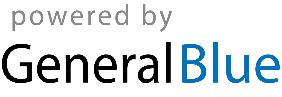 